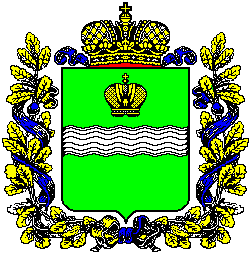 Правительство Калужской областиПОСТАНОВЛЕНИЕ_________________                                                  		                                    №________О внесении изменений в распределение объемов субсидий бюджетам муниципальных образований Калужской области на обеспечение финансовой устойчивости муниципальных образований Калужской области на 2020 годВ соответствии с Законом Калужской области «Об областном бюджете на 2020 год и на плановый период 2021 и 2022 годов», пунктом 3 статьи 6 Закона Калужской области «О межбюджетных отношениях в Калужской области», постановлением Правительства Калужской области от 24.01.2020 № 34 «Об утверждении Положения о порядке предоставления и распределения бюджетам муниципальных образований Калужской области субсидий на обеспечение финансовой устойчивости муниципальных образований Калужской области» Правительство Калужской области ПОСТАНОВЛЯЕТ:1. Внести изменения в распределение объемов субсидий бюджетам муниципальных образований Калужской области на обеспечение финансовой устойчивости муниципальных образований Калужской области на 2020 год согласно приложению к настоящему постановлению.2. Настоящее постановление вступает в силу со дня его официального опубликования.Губернатор Калужской области					                     В.В. ШапшаСОГЛАСОВАНО:Исп. Коровина Н.А.тел: 56-38-52Приложение к постановлениюПравительства Калужской областиот ________________  № _____Изменения в распределение объемов субсидий бюджетам муниципальных образований Калужской области на обеспечение финансовой устойчивости муниципальных образований Калужской области на 2020 годПояснительная записка к проекту постановления Правительства Калужской области «О внесении изменений в распределение объемов субсидий бюджетам муниципальных образований Калужской области на обеспечение финансовой устойчивости муниципальных образований Калужской области на 2020 год»Данный проект постановления разработан в рамках пункта 3 статьи 6 Закона Калужской области «О межбюджетных отношениях в Калужской области». Проект постановления предусматривает внесение изменений в распределение объемов субсидий бюджетам муниципальных образований Калужской области на обеспечение финансовой устойчивости, предусмотренных в областном бюджете в связи с выявлением фактов наличия (отсутствия) потребности в средствах указанной субсидии.Принятие данного постановления не повлечет за собой выделения дополнительных финансовых средств из областного бюджета.Министр финансов                                                                                             В.И. АвдееваЗаместитель Губернатора области –руководитель администрации Губернатора области      Заместитель Губернатора области	(министерство экономического развития области)   Г.С. НовосельцевВ.И. ПоповЗаместитель Губернатора области –(министерство цифрового развития области)Д.О. РазумовскийНачальник правового управления – заместитель руководителяадминистрации Губернатора области  С.Н. ПолудненкоНачальник отдела организации деятельности Правительства  областиС.М. СорокинМинистр финансов области                                                                 В.И. Авдеева Министр образования  инауки областиА.С. АникеевМинистр природных ресурсов и экологии областиВ.А. АнтохинаМинистр конкурентной политики областиН.В. ВладимировМинистр сельского хозяйства областиЛ.С. ГромовМинистр дорожного хозяйства областиМ.Л. ГолубевМинистр внутренней политики и массовых коммуникаций областиО.А. КалугинМинистр труда и социальной защиты областиП.В. КоноваловМинистр спорта областиА.Ю. ЛогиновИ.о. министра здравоохранения областиА.Ю. ЦкаевМинистр культуры областиП.А. СусловМинистр строительства и жилищно-коммунального хозяйства областиЕ.О. Вирков№ п/пНаименование муниципальных образованийСумма, руб.1.Муниципальный район «Тарусский район»107 776 623,262.Городской округ «Город Калуга»1 162 299 576,99